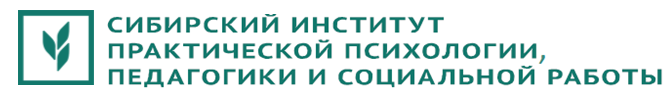 Информационное письмоУважаемые коллеги!АНО ДПО «Сибирский институт практической психологии,педагогики и социальной работы» проводитВсероссийский конкурс«Лучшая дополнительная общеобразовательная программа»с 15.02.2019 по 21.05.2019 (первый этап),с 23.05.2019 по 31.05.2019 (второй этап)Приглашаем Вас принять участие в I Всероссийском конкурсе «Лучшая дополнительная общеразвивающая программа» (далее – Конкурс), который будет проходить на базе АНО ДПО «Сибирского института практической психологии, педагогики и социальной работы» с 15.02.2019 по 21.05.2019 (первый этап), с 23.05.2019 по 31.05.2019 (второй этап).Цель конкурса – обновление содержания и технологического обеспечения программ воспитания и дополнительного образования в соответствии с интересами детей, потребностями семьи и общества, а также, современными тенденциями развития системы воспитания и дополнительного образования в Российской Федерации; выявление и продвижение лучших моделей, проектов, программ и технологий, выявление и поддержка творческих педагогов, реализующих в педагогической деятельности эффективные методики и технологии обучения детей, распространение опыта работы педагогов, воспитателей, развитие их профессионального мастерства, формирование методической базы.Представляемые конкурсные материалы должны иметь оригинальность текста не менее 50%.Участие в конкурсе позволит представить авторские методические разработки широкому кругу коллег. Участие в данном мероприятии поможет успешно пройти процедуру аттестации на первую или высшую категории. Лучшие программы участников, по решению редакционной коллегии, будут опубликованы в методическом пособии и размещены на сайте АНО ДПО «СИПППИСР» (по желанию авторов печатный экземпляр методического пособия можно купить за дополнительную плату).К участию в Конкурсе приглашаются педагогические работники образовательных учреждений всех типов и видов. Проекты могут быть созданы как одним автором, так и авторским коллективом (группа педагогов или педагогический коллектив образовательного учреждения). В конкурсе могут участвовать как завершенные проекты, так и находящиеся в процессе реализации. Конкурс является Всероссийским, дистанционным, проводится в заочной форме по следующим номинациям:дополнительная общеразвивающая программа научно-технической направленности,дополнительная общеразвивающая программа спортивно-технической направленности;дополнительная общеразвивающая программа естественнонаучной направленности, дополнительная общеразвивающая программа физкультурно-спортивной направленности, дополнительная общеразвивающая программа художественной (по видам искусств) направленности, дополнительная общеразвивающая программа туристско-краеведческой направленности, дополнительная общеразвивающая программа эколого-биологической направленности;дополнительная общеразвивающая программа военно-патриотической направленности;дополнительная общеразвивающая программа социально-педагогической направленности.Критерии оценки конкурсных материалов.- соответствие содержания программы заявленной номинации;- инновационная значимость, новизна, обоснование авторского компонента;- полнота и технологичность, методическая проработанность программы;- практическая значимость и результативность реализации программы;- культура подачи и оформления конкурсных материалов.Представление материалов на Конкурс рассматривается как согласие их авторов на открытую публикацию с обязательным указанием авторства.Этапы и сроки проведения  Конкурса:1 этап – с 15.02.2019 по 21.05.2019 – регистрация участников, прием конкурсных работ по электронной почте: science@sispp.ru .2 этап – с 23.05.2019 по 31.05.2019 – работа жюри, определение победителей и дипломантов Конкурса, подведение итогов.Рассылка подтверждающих участие документов до 10.06.2019 (Сертификат получает каждый участник, входит в стоимость участия, дипломом награждаются участники, занявшие 1, 2, 3 места).Участники готовят работы к участию, оплачивают организационный взнос, подают заявку, публикуют работы.Награждение. Все Участники Конкурса награждаются сертификатом участника, заверенным в установленном порядке, который может быть представлен при прохождении аттестационных мероприятий на профессиональную категорию, как документ, подтверждающий транслирование педагогического опыта. Участники, занявшие 1, 2, 3 места, награждаются дипломами.Организационный взнос за участие составляет 250 руб., в случае принятия конкурсных материалов к публикации, автор (по согласованию с ред. коллегией)  дополнительно оплачивает 500 рублей (авторский экземпляр входит в стоимость).Порядок проведения Конкурса, требования к оформлению материалов, критерии оценки конкурсных работ подробно раскрыты в Положении о конкурсе.ПОЛОЖЕНИЕо I Всероссийском конкурсе«Лучшая дополнительная общеразвивающая программа»Критерии оценки конкурсных материалов.- соответствие содержания программы заявленной номинации;- новизна, обоснование авторского компонента;- полнота и технологичность, методическая проработанность программы;- практическая значимость и результативность реализации программы;- культура подачи и оформления конкурсных материалов.Примерная структура дополнительной общеобразовательной программы отражена в Приложении 1Требования к оформлению материала, предоставленного на КонкурсФормат страницы – А4 (210 х 297); все поля по ; тип шрифта – Times New Roman; стиль шрифта – обычный; размер шрифта (кегль) – 14; межстрочный интервал – одинарный, абзацный отступ 1,25.Для участия в Конкурсе необходимо:*Организаторы оставляют за собой право вносить корректорские и редакторские правки в представленные материалы. Редакция также оставляет за собой право не публиковать материалы, не соответствующие заявленным требованиям.Приложение 1Примерная структура дополнительной общеобразовательной общеразвивающей программыОБЩАЯ ХАРАКЕРИСТИКА ПРОГРАММЫ Пояснительная запискаНаправленность программыФорма организации содержания и процесса педагогической деятельности: Уровни реализации программы Актуальность программы Отличительные особенности программы Адресат программы Объём и срок освоения программыРежим занятий (Приложение 1, 2)Периодичность занятий: продолжительность занятия______ минут, перерыв между учебными занятиями _ минут,общее количество часов в неделю ____________, общее количество занятий в неделю ________, общее количество часов в год______________,наполняемость групп ________ учащихся.Продолжительность занятий устанавливается в зависимости от возрастных и психофизиологических особенностей, допустимой нагрузки учащихся с учетом СанПиН 2.4.4.3172-14 «Санитарно-эпидемиологические требования к устройству, содержанию и организации режима работы образовательных организаций дополнительного образования детей», утвержденные Постановлением Главного государственного санитарного врача Российской Федерации от 4 июля 2014 года № 41.Форма обученияОсобенности организации образовательного процессаФорма занятийГруппы обучения Состав группы обучающихся Особенности набора  Цель и задачи Цель программы Задачи:Образовательные: Личностные: Метапредметные: Поставленные задачи должны соответствовать планируемым результатам, п.1.3. Планируемые результаты обучения2. СОДЕРЖАНИЕ ПРОГРАММЫ2.1. Учебно-тематический план 2.2. Учебные программы модулей (разделов)
2.3. Календарный учебный графикРаздел 3. Организационно-педагогические условия РЕАЛИЗАЦИИ ПРОГРАММЫ2.2 Условия реализации программыДля реализации программы  помещение должно соответствовать следующим характеристикам:Учебное помещение, соответствующее требованиям санитарных норм и правил, установленных СанПиН 2.4.4.3172-14 «Санитарно-эпидемиологические требования к устройству содержанию и организации режима работы образовательных организаций дополнительного образования детей», утвержденных Постановлением Главного государственного санитарного врача Российской Федерации от 4 июля 2014 г. № 41. Кабинет оборудован столами и стульями в соответствии с государственными стандартами. При организации учебных занятий соблюдаются гигиенические критерии допустимых условий и видов работ для ведения образовательной деятельности.Материально-техническое обеспечениеИнформационное обеспечениеКадровое обеспечениеОсобенности организации образовательного процессаМетоды обучения Формы организации образовательного процессаФормы организации учебного занятияПедагогические технологииДидактические материалыИспользованная и рекомендованная литература4. ОЦЕНКА КАЧЕСТВА ОСВОЕНИЯ ПРОГРАММЫ4.1. Формы аттестацииВходной контроль Стартовый контроль Текущий контроль Промежуточная аттестация Итоговая аттестация 4.2.  Фонд оценочных средств4.3. Критерии оценки достижения планируемых результатовСОСТАВИТЕЛИ (РАЗРАБОТЧИКИ) ПрограммыСтруктура дополнительной общеобразовательной программыДополнительная общеобразовательная программа, как правило, включает следующие структурные элементы:титульный лист;пояснительную записку;учебно-тематический план;содержание изучаемого курса;методическое обеспечение;список литературы.Примерные требования к оформлению и содержанию структурных элементов дополнительной общеобразовательной программыНа титульном листе дополнительной общеобразовательной программы рекомендуется указывать:- наименование образовательного учреждения;- где, когда и кем утверждена дополнительная общеобразовательная программа;- название дополнительной общеобразовательной программы;- возраст детей, на которых рассчитана дополнительная общеобразовательная программа;- срок реализации дополнительной общеобразовательной программы;- ФИО, должность автора (авторов) дополнительной общеобразовательной программы;-название города, населенного пункта, в котором реализуется дополнительная общеобразовательная программа;- год разработки дополнительной общеобразовательной программы.2.	В пояснительной записке к дополнительной общеобразовательной программе следует раскрыть:- направленность дополнительной общеобразовательной программы;-новизну, актуальность, педагогическую целесообразность;- цель и задачи дополнительной общеобразовательной программы;- отличительные особенности, авторский компонент данной дополнительной общеобразовательной программы от уже существующих дополнительных общеобразовательных программ;- возраст детей, участвующих в реализации данной дополнительной общеобразовательной программы;- сроки реализации дополнительной общеобразовательной программы (продолжительность образовательного процесса, этапы); Формы и режим занятий;- ожидаемые результаты и способы их проверки;- формы подведения итогов реализации дополнительной общеобразовательной программы (выставки, фестивали, соревнования, учебно-исследовательские конференции и т.д.).3. Учебно-тематический план дополнительной общеобразовательной программы может содержать:- перечень разделов, тем дополнительной общеобразовательной программы;- количество часов по каждой теме с разбивкой на теоретические и практические виды занятий.4. Содержание изучаемого курса дополнительной общеобразовательной программы возможно отразить через:- краткое описание тем дополнительной общеобразовательной программы (теоретических и практических видов занятий).5. Методическое обеспечение может включать описание:- форм занятий, планируемых по каждой теме или разделу дополнительной общеобразовательной программы (игра, беседа, поход, экскурсия, конкурс, конференция и т.д.);- приемов и методов организации учебно-воспитательного процесса, дидактический материал, техническое оснащение занятий;- форм подведения итогов по каждой теме или разделу дополнительной общеобразовательной программы.6. Список использованной литературы.7. Списки рекомендуемой литературы для педагога и обучающихся.8. Приложения могут содержать дополнительные материалы (методические разработки, технологические карты занятий, дидактические материалы, диагностические методики и др.).Заполнить заявку на сайте, прикрепив к заявке материалы, если есть вопросы, написать на адрес: science@sispp.ruПри отправке материалов в теме письма необходимо указать: «Конкурс «Лучшая дополнительная общеразвивающая программа» ФИО». До 21.05.20192. Дождаться подтверждения принятия Вашей работы к публикации с реквизитами для оплаты участия.В течение 2-3-х дней после отправки материалов.3. Прислать на электронную почту отсканированную квитанцию об оплате организационного взноса за участие в Конкурсе (название файла «Квитанция_ФИО»).В течение 3-х дней после принятия работы к публикации.№ п/пНазвание раздела, темыКоличество часовКоличество часовКоличество часовФормы аттестации/контроля№ п/пНазвание раздела, темыВсегоТеорияПрактикаФормы аттестации/контроля12345№ п/пДата и время проведения занятияФорма занятияКол-вочасовТема занятияФорма контроля